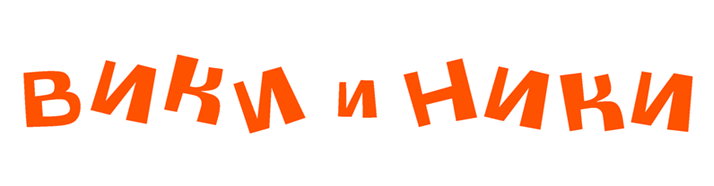 Годишно тематично разпределение за 3. подготвителна възрастова група по образователно направление Физическа културaМесец седмицаТемаОбразователно ядроОчаквани резултатиЗабележкаСептември1.Строеви движения.Вече знамЕстественоприложна двигателна дейностИма представа за посоките на движение на тялото и частите му.Умее да реагира бързо и точно за начало и край на движението, за промяна на положението на тялото и частите му в пространството.Строява се от разпръснат строй в колона, в редица, в кръг и обратно.Изпитва емоционална удовлетвореност от двигателната дейност с организиращ характер.Стреми се да сравнява и оценява възможностите си с тези на другите деца.Септември1.Хайде на излетЕстественоприложна двигателна дейностРедува ритмично различни начини на ходене: в колона, различно темпо, с догонваща крачка и с високо повдигане на коленете.Септември1.Отново на детска градинаИгрова двигателна дейностКомбинация от детски групови народни игри на открито.Септември 2.Строеви упражнения и игри на открито.Вече знамФизическа дееспособност. Естественоприложна двигателна дейностИма представа за строевата терминология и начина на изпълнение на подадени команди.Умее да се престроява от две в една колона, от една в две и три колони.Изпитва емоционална удовлетвореност от двигателната дейност с организиращ характер.Проявява самоконтрол и се стреми към правилно изпълнение.Септември 2.Спортни игри на откритоИгрова двигателна дейностИзпълнява комбинация от двигателни действия в подвижни игри.Септември 2.Спортни игри на откритоИгрова двигателна дейностИзпълнява комбинация от двигателни действия в подвижни игри.Октомври3.Детски народни игри на открито.Вече знамИгрова двигателна дейност. Спортноподготвителна двигателна дейностИма представи за спецификата (цел, правила, средства, ориентация към резултата) и организацията на подвижните игри.Владее различни варианти на комбинации от двигателни действия в подвижните игри с различен ритъм.Проявява стремеж към коопериране, взаимодействие и работа в екип.Сравнява се с другите деца и се самооценява в игрово-двигателен и поведенчески план.Октомври 3.Строй сеЕстественоприложна двигателна дейностСтроява се в разпръснат строй, в колона, в редица, в кръг и обратно.Октомври 3.Ние сме войнициИгрова двигателна дейностИзпълнява групови подвижни игри на открито.Октомври 4.ХоденеЕстественоприложна двигателна дейностИма представа за координацията на движенията при видовете ходене и комбинирането им с други естественоприложни действия.Има представа за спецификите на равновесното ходене.Стреми се да се сравнява и оценява възможностите си с тези на другите деца.Октомври 4.Състезателни игриСпортноподготвителна двигателна дейност Изпълнява спортноподготвителни игри, обвързани със спортове, в които се използва топка.Октомври 4.Състезателни игриСпортноподготвителна двигателна дейност Изпълнява спортноподготвителни игри, обвързани със спортове, в които се използва топка.Октомври 5.Видове ходене. ПрестрояванеЕстественоприложна двигателна дейностУсъвършенства техниката си на ходене – ритмично ходене по различни начини – обикновено ходене, на пръсти, на пети, с високо повдигнато коляно, в клек, с различно положение на ръцете и краката, с промяна на посоката и темпото и с различно престрояване.Проявява стремеж към усъвършенстване на възприетите движения.Октомври 5.На детската площадкаЕстественоприложна двигателна дейностКатери се по висока  катерушка и се придвижва хоризонтално.Октомври 5.Слушай сигнала Игрова двигателна дейност.Усъвършенства техниката си на ходене – ритмично ходене по различни начини – обикновено ходене, на пръсти, на пети, с високо повдигнато коляно, в клек, с различно положение на ръцете и краката, с промяна на посоката и темпото и с различно престрояване.Октомври 6.Ходене и движения с различен ритъмЕстественоприложна двигателна дейностИма представа за съчетаване на различен ритъм и координация.Има представа за спецификата и техниката на двигателните действия.Усъвършенства техниката си на ходене – комбинация от различни видове ходене с други движения.Октомври 6.Ходя, скачамФизическа дееспособност Използва естественоприложните движения за комплексно развиване на двигателните качества с приоритет развитието на ходене и скачане.Октомври 6.Влак Игрова двигателна дейност.Усъвършенства техниката си на ходене – комбинация от различни видове ходене с други движения.Ноември 7.БяганеЕстественоприложна двигателна дейностИма представа за стартиране при бягане.Има представа за съчетаване на различен ритъм и координация при бягане.Усъвършенства техниката си на бягане.Проявява стремеж към усъвършенстване на възприетите движения.Сравнява се с другите деца и проявява стремеж към себедоказване.Ноември 7.Ти гонишЕстественоприложна двигателна дейностПридвижва се чрез бягане в права посока и в зигзаг между различни препятствия. Ноември 7.ГърнетаИгрова двигателна дейност.Усъвършенства техниката си на бягане.Ноември 8.Видове бяганеЕстественоприложна двигателна дейностИма представа за съчетаване на различен ритъм и координация при бягане.Усъвършенства техниката си на бягане в различни видове строй и посоки, ритмично и с музикален съпровод.Проявява самоконтрол и се стреми към правилно изпълнение.Проявява стремеж към усъвършенстване на възприетите движения.Ноември 8.Бягам и ходяСпортноподготвителна двигателна дейност Съблюдава и изисква от другите спазването на правила и норми на поведение в спортната игра.Ноември 8.Гоненица Игрова двигателна дейностУсъвършенства техниката си на бягане в различни видове строй и посоки.Ноември 9.Състезателни игри с ходене и бяганеИгрова двигателна дейностИма представи за вариативност на комбинациите в подвижните игри.Има развити координационни и кондиционни способности.Стреми се към престиж чрез демонстрация на спортно-познавателни компетенции.Изпитва емоционална удовлетвореност от постиженията в двигателната дейност.Сравнява се с другите деца и се самооценява в игрово-двигателен и поведенчески план.Ноември9.Смяна на местатаИгрова двигателна дейностУчаства с желание в съревнователни игри и определя обективно поведението на играчите.Ноември9.Предай щафетата Игрова двигателна дейностИма развити координационни и кондиционни способности.Стреми се към престиж чрез демонстрация на спортно-познавателни компетенции. Участва с желание в съревнователни игри и определя обективно поведението на играчите.Ноември 10.Скачане. Придвижване с подскоциЕстественоприложна двигателна дейностИма представа за координацията на движенията при скоковите двигателни действия.Владее основите на техниката при скокови двигателни действия.Проявява самоконтрол и се стреми към правилно изпълнение.Ноември 10.Пощальони Игрова двигателна дейностУчаства с желание в съревнователни игри и определя обективно поведението на играчите.Ноември 10.Зайци на полянката Игрова двигателна дейностУсъвършенстване на координацията на движенията при скоковите двигателни действия.Владее техниката при скокови двигателни действия.Декември 11.Скок от място с два кракаЕстественоприложна двигателна дейностИма представа за спецификата и техниката на двигателните действия при скок от място с два крака.Владее техниката на скачане на скок на дължина от място (последователно няколко пъти), скок от ниско на високо и дълъг скок със засилване.Проявява стремеж към усъвършенстване на възприетите движения.Декември 11.Антилопи и лъв Игрова двигателна дейностВладее техниката на скачане на скок на дължина от място (последователно няколко пъти), скок от ниско на високо и дълъг скок със засилване.Декември 11.Антилопи и лъв Игрова двигателна дейностВладее техниката на скачане на скок на дължина от място (последователно няколко пъти), скок от ниско на високо и дълъг скок със засилване.Декември 12.Комбиниране на двигателни действияЕстественоприложна двигателна дейностИма представа за техниката на изпълнение на опорен лицев прескок, скачане с въженце и скок на височина със засилване.Проявява стремеж към усъвършенстване на възприетите движения.Декември 12.Замръзни Физическа дееспособност Използва естественоприложните действия за комплексно развитие на двигателните качества. Изпълнява командите бързо и точно. Декември 12.Листа и вятърИгрова двигателна дейностУсъвършенства техниката си на бягане. Проявява самоконтрол и се стреми към правилно изпълнение.Декември 13.Прилагане на двигателни действия в нова ситуацияИгрова двигателна дейностВладее основите на техниката при скоковите двигателни действия.Може да прави комбинации от овладени скокови движения с други двигателни действия.Стреми се да сравнява и оценява възможностите си с тези на другите деца.Декември 13.Дядо Коледа ще ми донесеИгрова двигателна дейностИзползва естественоприложните действия за комплексно развитие на двигателните качества. Изпълнява командите бързо и точно. Декември 13.Елените на Дядо КоледаИгрова двигателна дейностИзползва естественоприложните действия за комплексно развитие на двигателните качества. Изпълнява командите бързо и точно. Декември 14.Лазене от колянна опораЕстественоприложна двигателна дейностИма представа за координацията на движенията при лазенето и изтеглянето.Владее техниката при изтегляне на тялото в лег, тилен лег, лазене по пейка в коленна опора и изпълнение на коленноопорна везна.Сравнява се с другите деца и се стреми към правилно изпълнение.Декември 14.Бързо седниИгрова двигателна дейностИзпълнява комбинация от двигателни действия в игра. Проявява внимание, съобразителност и желание за победа. Декември 14.Прави като мен Игрова двигателна дейностИзпълнява комбинация от двигателни действия в игра. Проявява внимание, съобразителност и желание за победа. Януари 15.Игри с лазене и провиранеИгрова двигателна дейностИзползва техниката си при лазене в коленна опора, свита опора, изтегляне на тялото и странично лазене в свита стояща опора (със странично придвижване).Проявява самоконтрол и се стреми към себедоказване. Януари 15.Намери и предайИгрова двигателна дейностИзпълнява комбинация от двигателни действия в игра. Проявява внимание, съобразителност и желание за победа. Януари 15.Снежен човекИгрова двигателна дейностПроявява стремеж към коопериране, взаимодействие и работа в екип.Януари 16.Игри със сняг на откритоИгрова двигателна дейност. Спортноподготвителна двигателна дейностВладее усложнени варианти на комбинации от двигателни действия в подвижните игри за развиване на моториката и двигателните способности.Проявява стремеж към коопериране, взаимодействие и работа в екип.Сравнява се с другите деца и се самооценява в игрово-двигателен план.Януари 16.Бъди ловъкЕстественоприложна двигателна дейностХвърля, подава, лови и изпълнява игрови комбинации с топка или друг лек гумен уред.Януари 16.Цветни автомобилиЕстественоприложна двигателна дейностИзпълнява комбинация от двигателни действия в игра. Проявява внимание, съобразителност и желание за победа.Януари 17.Естественоприложни движения с лазене и провиранеЕстественоприложна двигателна дейностПроявява стремеж към усъвършенстване на възприетите движения.Сравнява възможностите си с другите деца и се стреми към постижения и себедоказване.Изпитва емоционална удовлетвореност от постиженията в двигателната дейност и равнището на собствените си двигателни способности.Януари 17.Цели се в обръчаЕстественоприложна двигателна дейностХвърля, подава, лови и изпълнява игрови комбинации с топка или друг лек гумен уред.Януари 17.Подай топката Игрова двигателна дейностХвърля, подава, лови и изпълнява игрови комбинации с топка по двойки.Януари 18.Катерене и прекатерванеЕстественоприложна двигателна дейностВладее основите на техниката при катерене с кръстосана координация.Може да прави комбинации от естественоприложни движения с катерене и прекатерване.Проявява стремеж към усъвършенстване на възприетите движения.Изпитва емоционална удовлетвореност от постиженията в двигателната дейност и равнището на собствените си двигателни способности.Януари 18.Пожарникари Естественоприложна двигателна дейностКатери се по висока катерушка и се придвижва хоризонтално. Комбинира със състезателно бягане. Проявява спортен дух и желание за победа.Януари 18.Палави маймунки Игрова двигателна дейностМоже да прави комбинации от естественоприложни движения с катерене и прекатерване. Владее основите на техниката при катерене с кръстосана координация.Февруари 19.Спортноподготвителни упражнения и игриСпортноподготвителна двигателна дейностИма представа за организацията и правилата на видове спорт.Изпълнява елементи от спортноподготвителни игри.Стреми се към престиж чрез демонстрация на спортно-познавателни компетенции.Февруари 19.Ритам във врататаСпортноподготвителна двигателна дейностИзпълнява спортноподготвителни игри, свързани с футбола. Овладява основни движения и термини от играта.Февруари 19.Футбол Игрова двигателна дейностВладее основни движения, характерни за играта. Демонстрира желание за включване в групови спортни игри.Февруари 20.Спортноподготвителни упражнения и игриСпортноподготвителна двигателна дейностИма представа за организацията и правилата на видове спорт.Изпълнява елементи от спортноподготвителни игри.Стреми се към престиж чрез демонстрация на спортно-познавателни компетенции.Проявява стремеж към коопериране и взаимодействие. (Ние сме отбор!)Февруари 20.Удрям перцетоСпортноподготвителна двигателна дейностОвладява основните правила на играта федербал. Умее да проявява спортен дух при игра по двойки.Февруари 20.Федербал Игрова двигателна дейностУсъвършенства  основните правила на играта федербал. Умее да проявява спортен дух при игра по двойки.Февруари 21.Спорт за здравеЕстественоприложна двигателна дейностПрилага комбинации от познати двигателни действия в спортноподготвителната и игровата двигателна дейност.Проявява стремеж към постижения и себедоказване. (Ще победя като спортист!)Изпитва емоционална удовлетвореност от постиженията в двигателната дейност и равнището на собствените си двигателни способности.Февруари 21.На пързалкатаИгрова двигателна дейностУчаства активно в състезание с шейни на сняг. Разбира значението на понятието „честна игра“.Февруари 21.Спортни игри на открито Игрова двигателна дейностУчаства активно в състезание с шейни на сняг. Февруари 22.ХороИгрова двигателна дейностИзпълнява хороводната стъпка като ритмично координирано двигателно умение.Проявява стремеж към коопериране, взаимодействие и работа в екип.Сравнява се с другите деца и се самооценява в игрово-двигателен и поведенчески план.Февруари 22.Играя хороИгрова двигателна дейностИзпълнява хороводната стъпка като ритмично координирано двигателно умение.Проявява стремеж към коопериране, взаимодействие и работа в екип.Февруари 22.На мегданаИгрова двигателна дейностПридвижва се чрез ритмувано ходене по предварително определен метричен размер.Март 23.Игри за координацияФизическа дееспособностИма представи за техниката на изпълнение на упражненията с общоразвиващ характер.Изпълнява четиритактови упражнения с общоразвиващ характер.Изпитва емоционална удовлетвореност от постиженията в двигателната дейност и равнището на собствените си двигателни способности.Проявява стремеж към усъвършенстване на възприетите движения.Март23.Прави като мен Игрова двигателна дейностИзпълнява комбинации от двигателни действия в игри.Март23.Бели пеперудкиИгрова двигателна дейностИзпитва емоционална удовлетвореност от постиженията в двигателната дейност и равнището на собствените си двигателни способности.Март 24.Туристическа активностЕстественоприложна двигателна дейностИма представи за елементарни форми на туристическа активност и ориентиране.Знае елементарни правила за организирано придвижване на открито.Проявява стремеж към коопериране и взаимодействие в екип.Изпитва емоционална удовлетвореност от постиженията в двигателната дейност и равнището на собствените си двигателни способности.Март24.На излетЕстественоприложна двигателна дейностИма представи за елементарни форми на туристическа активност и ориентиране.Знае елементарни правила за организирано придвижване на открито.Проявява стремеж към коопериране и взаимодействие в екип.Изпитва емоционална удовлетвореност от постиженията в двигателната дейност и равнището на собствените си двигателни способности.Март24.Мечо турист Игрова двигателна дейностУмее да редува ходене в различно темпо, редувано с други двигателни действия – пълзене, провиране, скокове. Сравнява се с другите деца и се стреми към правилно изпълнение.Март 25.Игри с топкаЕстественоприложна двигателна дейностИма представи за спецификата и техниката на двигателните действия: хвърляне, ловене и търкаляне.Проявява стремеж към усъвършенстване на възприетите движения.Сравнява се с другите деца и се стреми към правилно изпълнение.Изпитва емоционална удовлетвореност от двигателната дейност с топка.Март 25.Търкаляй топкатаЕстественоприложна двигателна дейностИзпитва емоционална удовлетвореност от двигателната дейност с топка.Март 25.Слалом с топкаИгрова двигателна дейностУсъвършенства техниката на двигателните действия търкаляне и ритане на топка. Проявява стремеж към коопериране, взаимодействие и отборна игра.Март 26.Колективни спортни игри с топкаСпортноподготвителна двигателна дейностИма представи за спецификата и техниката на двигателните действия: хвърляне, ловене и търкаляне в различните спортно-подготвителни игри.Проявява стремеж към усъвършенстване на възприетите движения.Сравнява се с другите деца и се стреми към правилно изпълнение.Изпитва емоционална удовлетвореност от двигателната дейност с топка.Проявява стремеж към коопериране и взаимодействие. (Ние сме отбор!)Март 26.Дриблирай топкатаИгрова двигателна дейностИзпитва емоционална удовлетвореност от двигателната дейност с топка.Проявява стремеж към коопериране и взаимодействие.Март 26.Подай точноИгрова двигателна дейностИма представи за спецификата и техниката на двигателните действия хвърляне и ловене в игра по двойки.Април27.Състезателни игри с топкаИгрова двигателна дейностИма представи за спецификата и техниката на двигателните действия: хвърляне, ловене и търкаляне.Проявява стремеж към усъвършенстване на възприетите движения.Сравнява се с другите деца и се стреми към правилно изпълнение.Изпитва емоционална удовлетвореност от двигателната дейност с топка.Април27.Цели се в обръчаИгрова двигателна дейностПроявява двигателни умения и качества. Изпитва емоционална удовлетвореност от двигателната си дейност.Април27.Пролетни танци Игрова двигателна дейностИзпитва емоционална удовлетвореност от двигателна ритмична дейност.Април 28.Игри за ориентиране в открита местностИгрова двигателна дейностПрилага комбинации от познати двигателни действия в спортноподготвителната и игровата двигателна дейност.Проявява стремеж към постижения и себедоказване. (Ще победя като спортист!)Изпитва емоционална удовлетвореност от постиженията в двигателната дейност и равнището на собствените си двигателни способности.Април 28.Търсачи на съкровищаИгрова двигателна дейностИзпълнява комбинации от двигателни действия.Април 28.Търсачи на съкровищаИгрова двигателна дейностИзпълнява комбинации от двигателни действия.Април29.Състезателни игри с видове ходене и бягане. Вече знамЕстественоприложна двигателна дейност. Игрова двигателна дейностИма представи за вариативност на комбинациите в подвижните игри с топка.Има развити координационни и кондиционни способности.Стреми се към престиж чрез демонстрация на спортно-познавателни компетенции.Изпитва емоционална удовлетвореност от постиженията в двигателната дейност.Сравнява се с другите деца и се самооценява в игрово-двигателен и поведенчески план.Април29.Да полетим в КосмосаЕстественоприложна двигателна дейност. Игрова двигателна дейностУмее да бяга в права посока, с различно темпо и проявява висока издръжливост.Април29.Слушай командатаИгрова двигателна дейностПрилага комбинации от познати двигателни действия в спортноподготвителната и игровата двигателна дейност.Април30.Спортносъстезателни игри с лазене, провиране, катерене и вис. Вече знамЕстественоприложна двигателна дейност. Игрова двигателна дейностПроявява стремеж към усъвършенстване на възприетите движения.Сравнява възможностите си с другите деца и се стреми към постижения и себедоказване.Изпитва емоционална удовлетвореност от постиженията в двигателната дейност и равнището на собствените си двигателни способности.Април 30.Кой ще бъде пръвИгрова двигателна дейностИзпитва емоционална удовлетвореност от постиженията в двигателната дейност и равнището на собствените си двигателни способности.Април 30.Игри с обръч и въже на откритоИгрова двигателна дейностСкача продължително на въже, самостоятелно и в състезателни двойки. Стреми се към високи резултати и победа. Върти обръч около кръста или го използва в подвижни игри по двойки. Проявява стремеж към усъвършенстване на възприетите движения.Май31.Подвижни игри с комбинирани скокови движения. Вече знамЕстественоприложна двигателна дейност. Игрова двигателна дейностИма представа за спецификата и техниката на двигателните действия при скок от място с два крака, опорен лицев прескок, скачане с въженце и скок на височина със засилване.Владее техниката на скачане на скок на дължина от място (последователно няколко пъти), скок от ниско на високо и дълъг скок със засилване.Проявява стремеж към усъвършенстване на възприетите движения.Май31.Писана и врабцитеИгрова двигателна дейностИзпълнява подскоци от ниско на високо и от високо на ниско в съчетание с отскачане с един и два крака.Май31.Пускам, пускам кърпаИгрова двигателна дейностИграе с удоволствие детска народна игра. Съблюдава за спазване на правилата.Май 32.Народна топка Игрова двигателна дейностИма представи за спецификата и техниката на двигателните действия: хвърляне и ловене.Проявява стремеж към усъвършенстване на възприетите движения.Сравнява се с другите деца и се стреми към правилно изпълнение.Изпитва емоционална удовлетвореност от двигателната дейност с топка.Май 32.Скачане на въжеЕстественоприложна двигателна дейностСкача продължително на въже, самостоятелно и в състезателни двойки. Стреми се към високи резултати и победа. Май 32.Скачане на въжеЕстественоприложна двигателна дейност.Скача продължително на въже, самостоятелно и в състезателни двойки. Стреми се към високи резултати и победа. Май 33.Смелите разузнавачиИгрова двигателна дейностПридвижва се чрез лазене от коленно-лакътна опора в комбинация с провиране и катерене. Май 33.Баба костенурка Игрова двигателна дейностПридвижва се чрез лазене от коленно-лакътна опора с неголяма тежест на гърба си. Май 33.На състезаниеИгрова двигателна дейностУчаства в състезателни игри с деца от други групи в детската градина.Май34.ОлимпиадаИгрова двигателна дейностИгри за регистриране на постиженията на децата.Май34.ОлимпиадаИгрова двигателна дейностИгри за регистриране на постиженията на децата.Май34.ОлимпиадаИгрова двигателна дейностИгри за регистриране на постиженията на децата.Май35.Състезателни игри с топкаИгрова двигателна дейностИма представи за спецификата и техниката на двигателните действия: хвърляне, ловене и търкаляне.Проявява стремеж към усъвършенстване на възприетите движения.Сравнява се с другите деца и се стреми към правилно изпълнение.Изпитва емоционална удовлетвореност от двигателната дейност с топка.Май35.Състезателни игри с топкаИгрова двигателна дейностИма представи за спецификата и техниката на двигателните действия: хвърляне, ловене и търкаляне.Проявява стремеж към усъвършенстване на възприетите движения.Сравнява се с другите деца и се стреми към правилно изпълнение.Изпитва емоционална удовлетвореност от двигателната дейност с топка.Май35.Състезателни игри с топкаИгрова двигателна дейностИма представи за спецификата и техниката на двигателните действия: хвърляне, ловене и търкаляне.Проявява стремеж към усъвършенстване на възприетите движения.Сравнява се с другите деца и се стреми към правилно изпълнение.Изпитва емоционална удовлетвореност от двигателната дейност с топка.Май36.Подвижни игри с комбинирани скокови движения. Естественоприложна двигателна дейност. Игрова двигателна дейностИма представа за спецификата и техниката на двигателните действия при скок от място с два крака, опорен лицев прескок, скачане с въженце и скок на височина със засилване.Владее техниката на скачане на скок на дължина от място (последователно няколко пъти), скок от ниско на високо и дълъг скок със засилване.Проявява стремеж към усъвършенстване на възприетите движения.Май36.Спортносъстезателни игри с лазене, провиране, катерене и вис. Естественоприложна двигателна дейност. Игрова двигателна дейностПроявява стремеж към усъвършенстване на възприетите движения.Сравнява възможностите си с другите деца и се стреми към постижения и себедоказване.Изпитва емоционална удовлетвореност от постиженията в двигателната дейност и равнището на собствените си двигателни способности.Май36.Състезателни игри с видове ходене и бягане. Вече знамЕстественоприложна двигателна дейност. Игрова двигателна дейностИма представи за вариативност на комбинациите в подвижните игри с топка.Има развити координационни и кондиционни способности.Стреми се към престиж чрез демонстрация на спортно-познавателни компетенции.Изпитва емоционална удовлетвореност от постиженията в двигателната дейност.Сравнява се с другите деца и се самооценява в игрово-двигателен и поведенчески план.